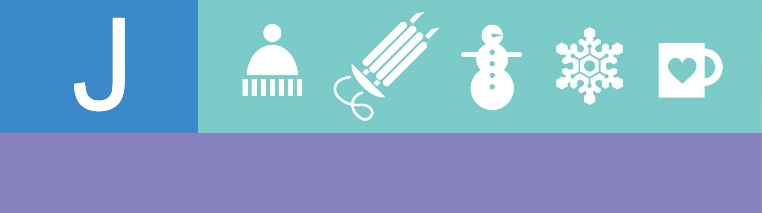 Therefore, if anyone is in Christ, he is a new creation. The old has passed away; behold, the new has come.		2 Corinthians 5:17	SUNDAYMONDAYTUESDAYWEDNESDAYTHURSDAYFRIDAYSATURDAY1New Year’s DaySecond Sunday of Christmas	234568:30 am pack food bags for KMS789:00 am Worship/Holy Communion10:00 am Coffee FellowshipChurch office hours 9:00-3:00Church office hours 9:00-3:00Church office hours 9:00-3:005:30 pm Taking down Christmas decorations7:00 pm Church boards7:30 pm Church CouncilChurch office hours 9:00-3:00EpiphanyChurch office closed.Pastor Michael’s Sabbath9:30 am WELCA Togetherness meetingBaptism of Our Lord Sunday                            9 9:00 am Worship10:00 am Sunday School10:00 am Coffee Fellowship	10Church office hours 9:00-3:001111:00 am Food Truck ArrivesChurch office hours 9:00-3:0012Church office hours 9:00-3:00138:30 am pack food bags for KMS Church office hours 9:00-3:0014Church office closed.Pastor Michael’s Sabbath15Annual Meeting Reports DueSecond Sunday after Epiphany	161718192021229:00 am Worship/Holy Communion10:00 am Sunday School10:00 am Coffee FellowshipChurch office hours 9:00-3:00MLK Jr. DayChurch office hours 9:00-3:00Church office hours 9:00-3:008:30 am pack food bags for KMS Church office hours 9:00-3:00Church office closed.Pastor Michael’s SabbathThird Sunday after Epiphany	232425262728299:00 am Worship10:00 am Sunday School10:00 am Coffee FellowshipChurch office hours 9:00-3:00Church office hours 9:00-3:00Church office hours 9:00-3:008:30 am pack food bags for KMS Church office hours 9:00-3:00Church office closed.Pastor Michael’s SabbathFourth Sunday after Epiphany	30319:00 am Worship10:00 am Sunday School10:00 am Coffee Fellowship11:00 am Pot Luck11:30 am KLC Annual MeetingChurch office hours 9:00-3:00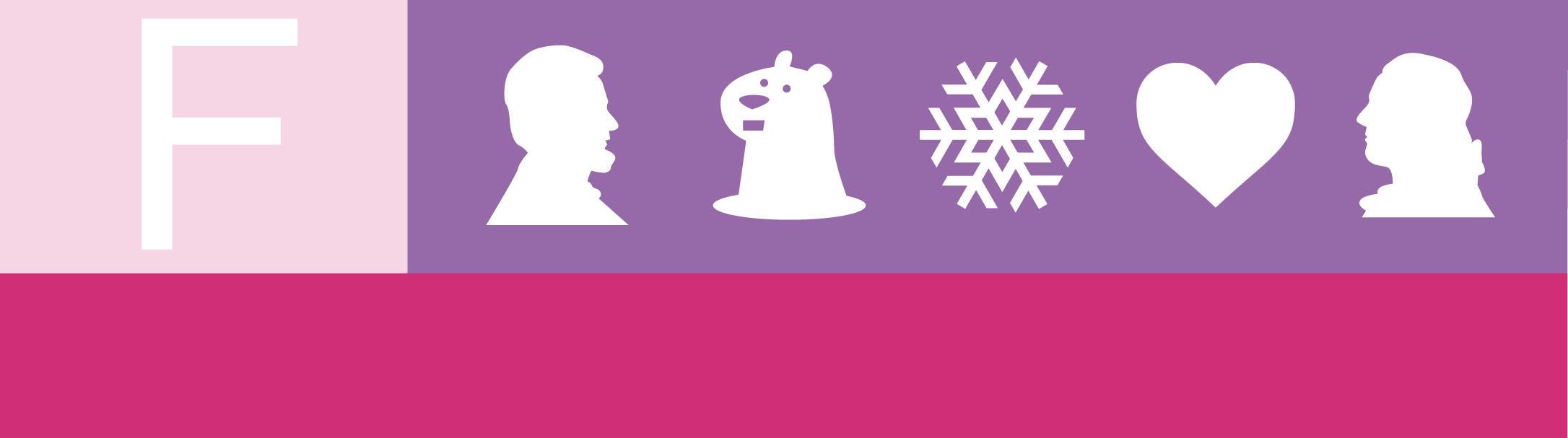 We love because he first loved us.1 John 4:19SUNDAYMONDAYTUESDAYWEDNESDAYTHURSDAYFRIDAYSATURDAY12345Groundhog Day678910111213141516171819Valentine’s Day20212223242526Presidents Day2728Transfiguration Day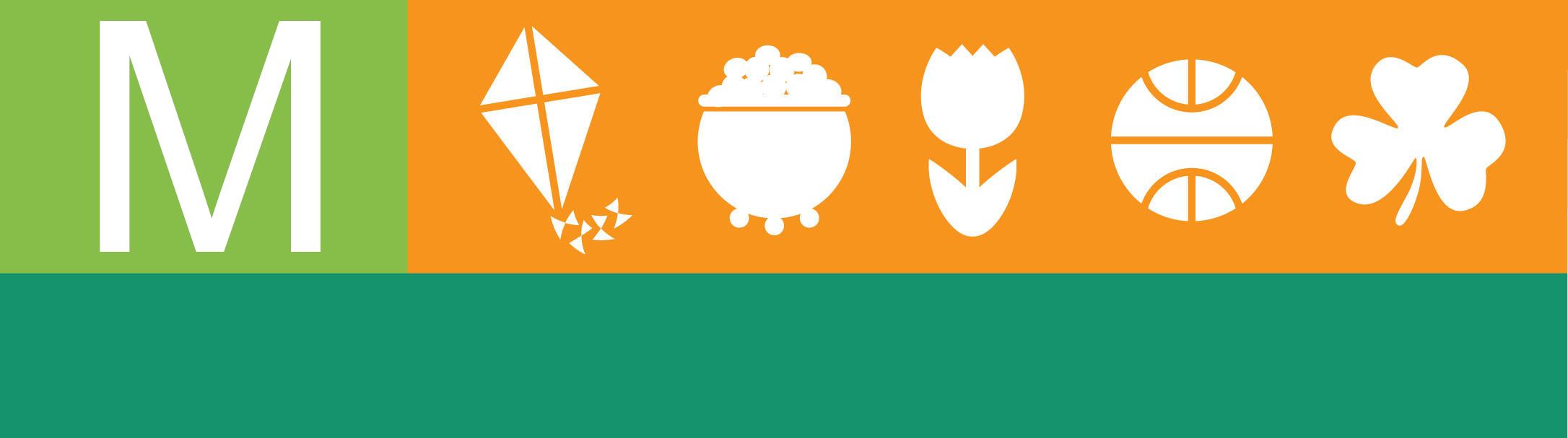 His mercies are new every morning; great is your faithfulness.Lamentations 3:23SUNDAYMONDAYTUESDAYWEDNESDAYTHURSDAYFRIDAYSATURDAY12345Ash Wednesday678910111213141516171819Daylight SavingTime BeginsSt. Patrick’s Day20212223242526Spring Begins2728293031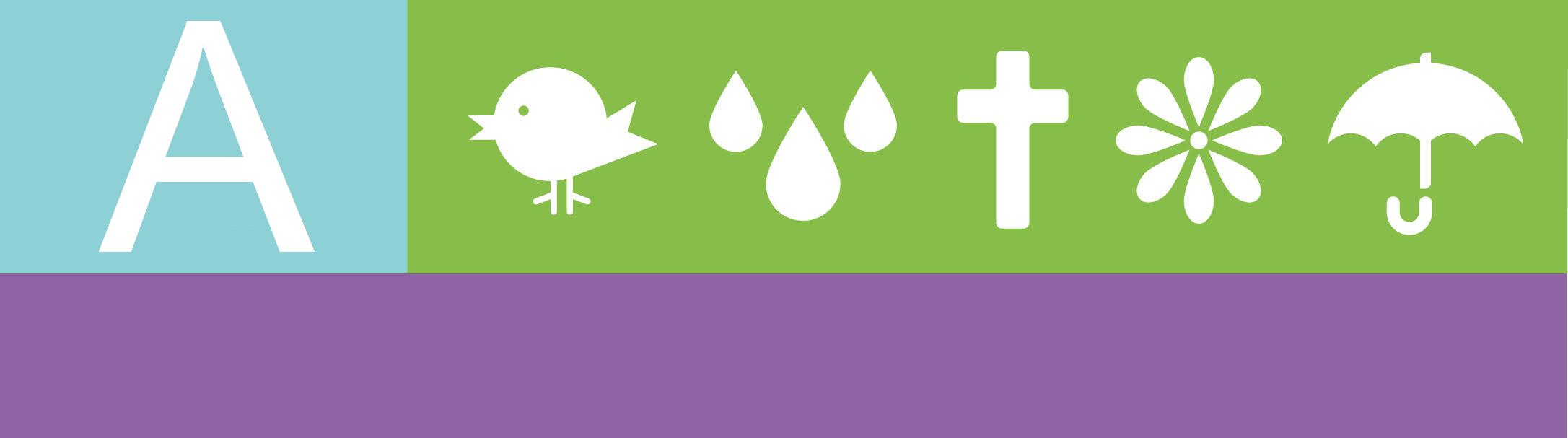 And he who was seated on the throne said, “Behold, I am making all things new.” Also he said, “Write this down, for these words are trustworthy and true.”Revelation 21:5SUNDAYMONDAYTUESDAYWEDNESDAYTHURSDAYFRIDAYSATURDAY12345678910111213141516Palm SundayMaundy ThursdayGood Friday17181920212223Easter24252627282930Administrative Professionals Day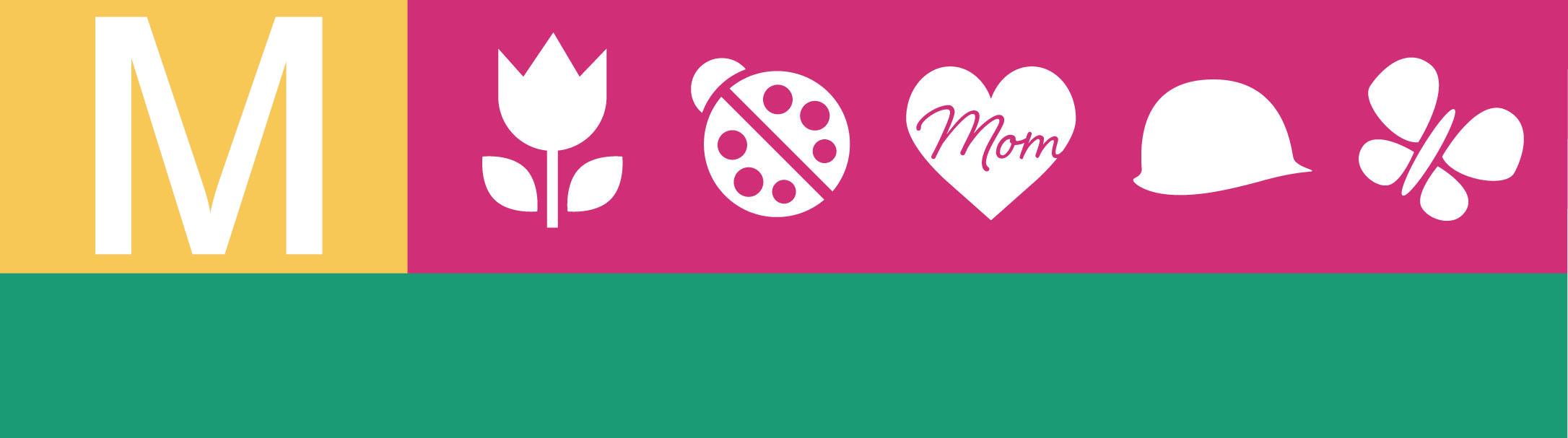 In the same way, let your light shine before others, so that they may see your good works and give glory to your Father who is in heaven.Matthew 5:16SUNDAYMONDAYTUESDAYWEDNESDAYTHURSDAYFRIDAYSATURDAY1234567National Day of Prayer891011121314Mother’s Day1516171819202122232425262728Ascension Day293031Memorial Day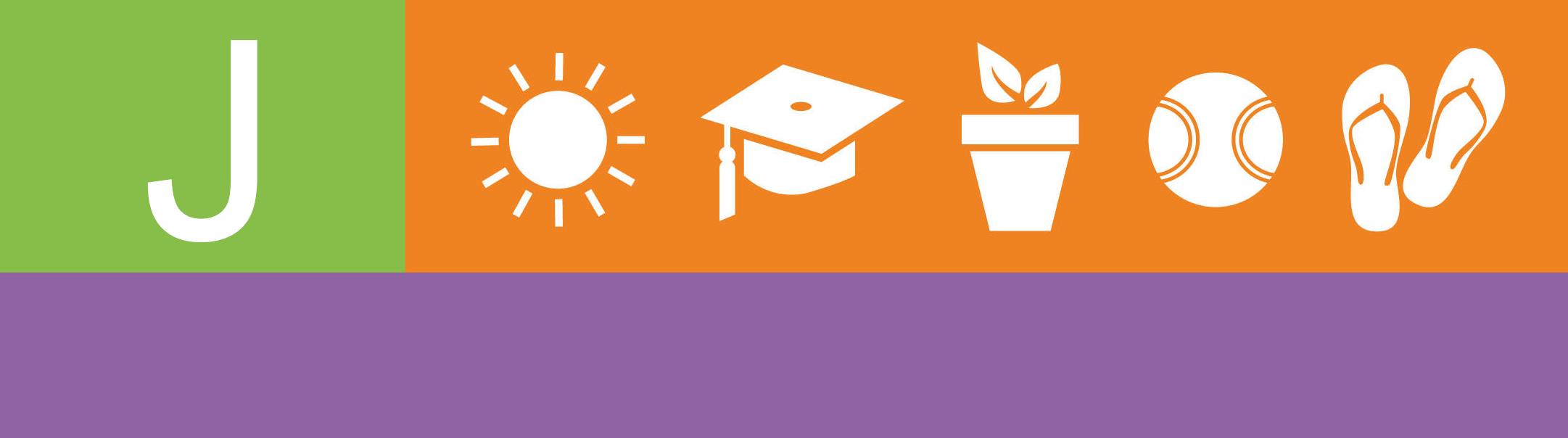 He only is my rock and my salvation, my fortress; I shall not be shaken. Psalm 62:6SUNDAYMONDAYTUESDAYWEDNESDAYTHURSDAYFRIDAYSATURDAY1234567891011Pentecost12131415161718Trinity SundayFlag Day19202122232425Father’s DaySummer Begins2627282930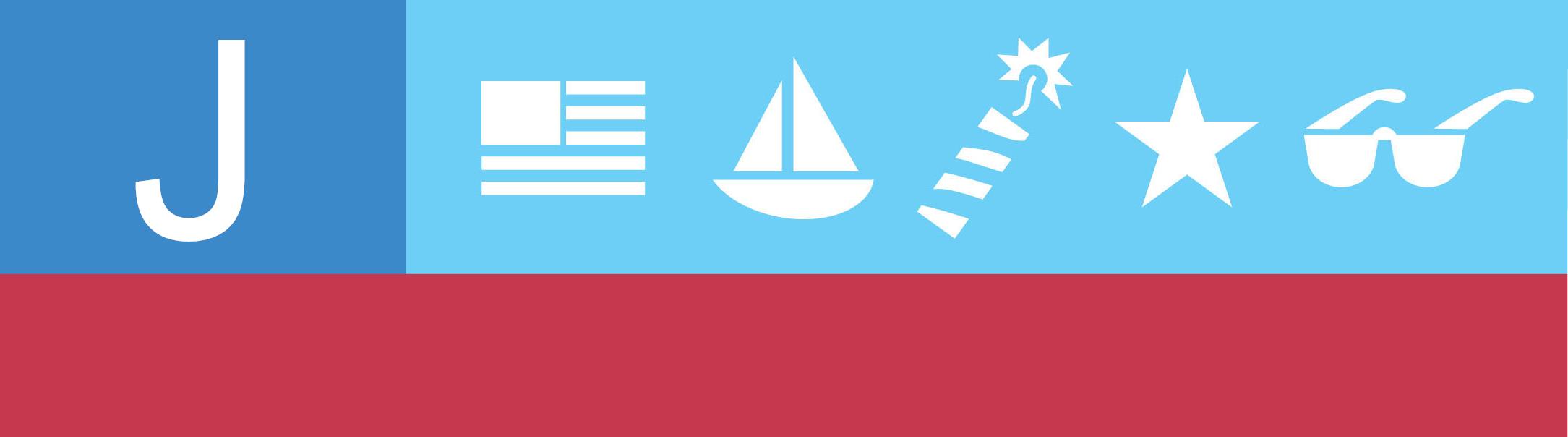 Now the Lord is the Spirit, and where the Spirit of the Lord is, there is freedom.2 Corinthians 3:17SUNDAYMONDAYTUESDAYWEDNESDAYTHURSDAYFRIDAYSATURDAY12Canada Day3456789Independence Day10111213141516171819202122232425262728293031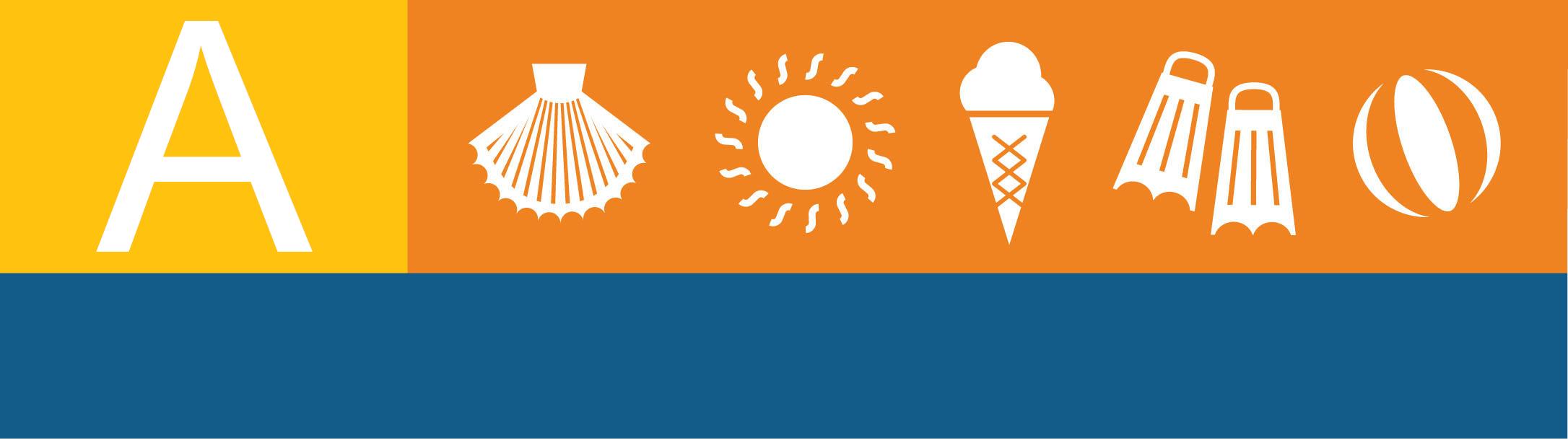 I give them eternal life, and they will never perish, and no one will snatch them out of my hand.John 10:28SUNDAYMONDAYTUESDAYWEDNESDAYTHURSDAYFRIDAYSATURDAY12345678910111213141516171819202122232425262728293031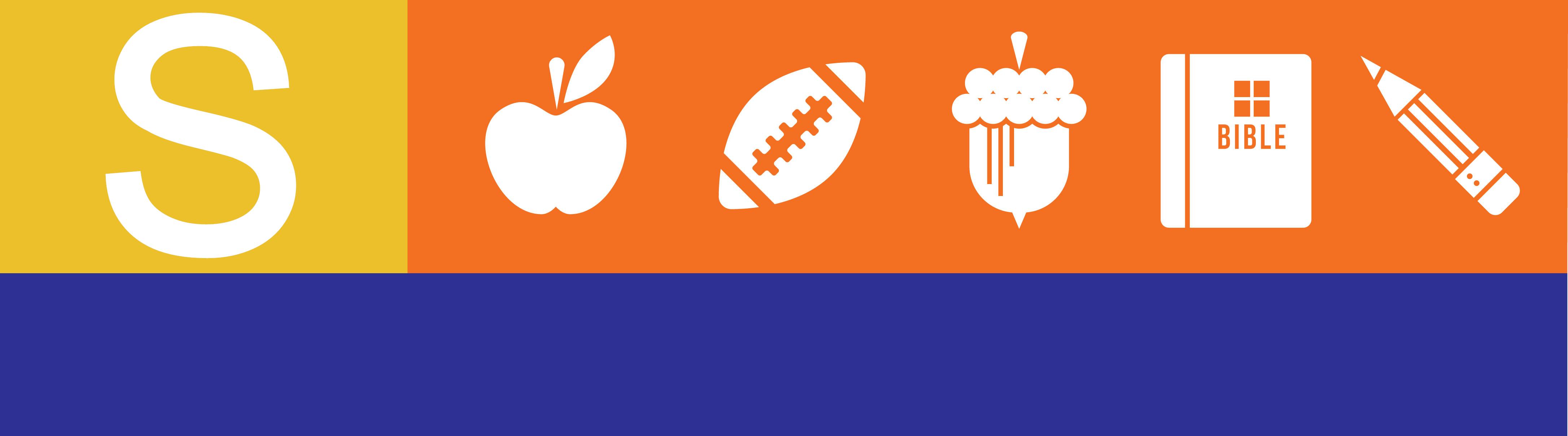 I have blotted out your transgressions like a cloud and your sins like mist; return to me, for I have redeemed you.Isaiah 44:22
return to me, for I have redeemed you. Isaiah 44:22SUNDAYMONDAYTUESDAYWEDNESDAYTHURSDAYFRIDAYSATURDAY12345678910Labor Day11121314151617Grandparents DayPatriot Day18192021222324Autumn Begins252627282930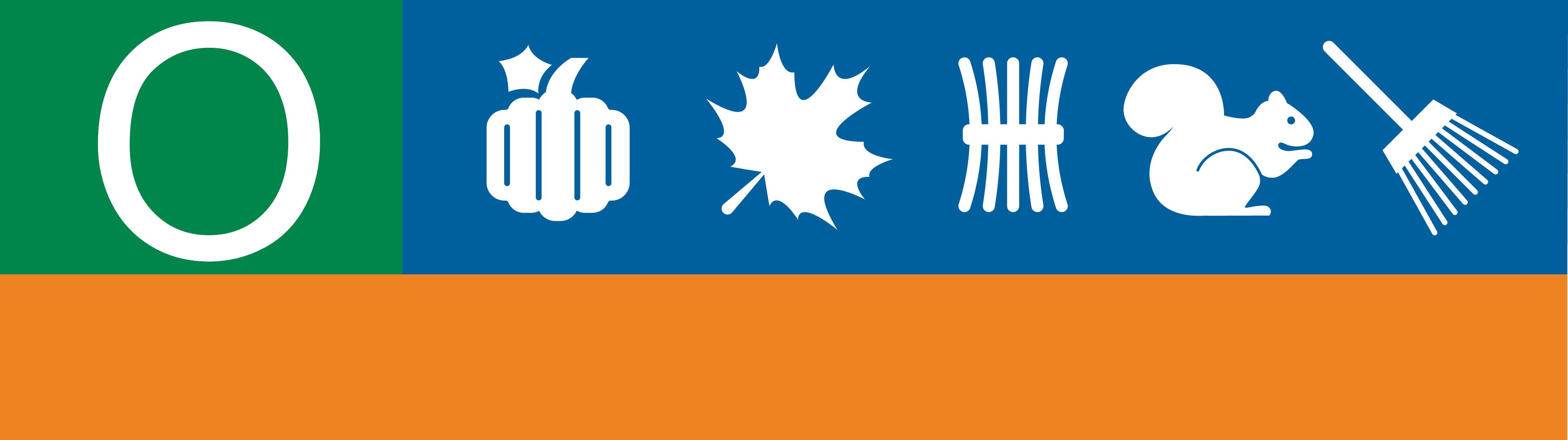 No, in all these things we are more than conquerors through him who loved us.Romans 8:37SUNDAYMONDAYTUESDAYWEDNESDAYTHURSDAYFRIDAYSATURDAY12345678World Communion Sunday9101112131415Columbus DayCanadian Thanksgiving16171819202122232425262728293031Reformation Day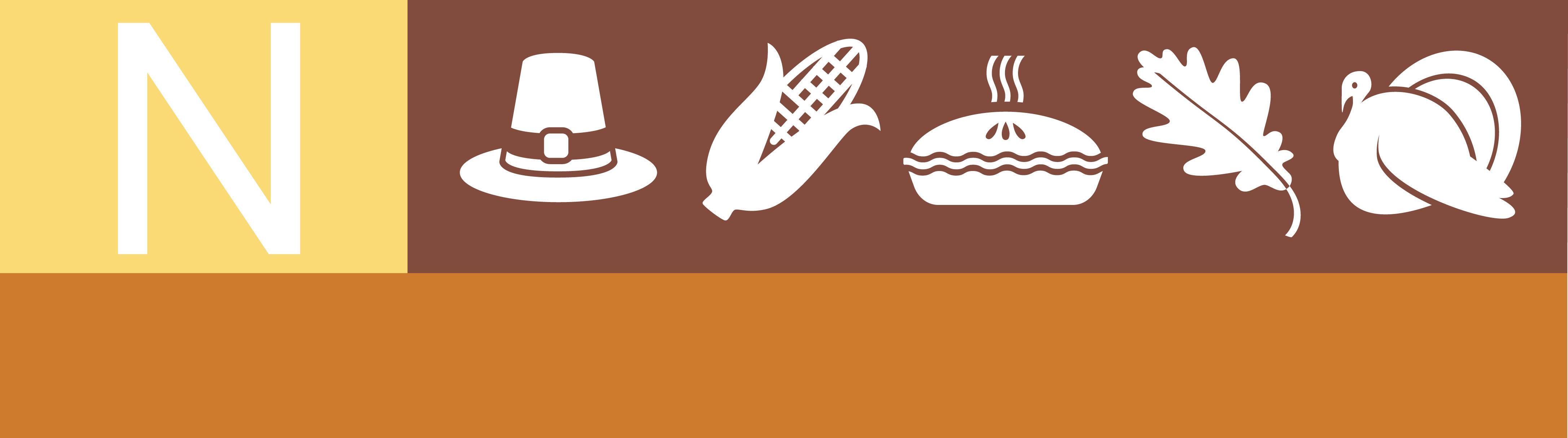 I will give thanks to the Lord with my whole heart; I will recount all of your wonderful deeds. Psalm 9:1SUNDAYMONDAYTUESDAYWEDNESDAYTHURSDAYFRIDAYSATURDAY12345All Saints’ Day6789101112Daylight SavingTime Ends1314151617181920212223242526Thanksgiving27282930Advent Begins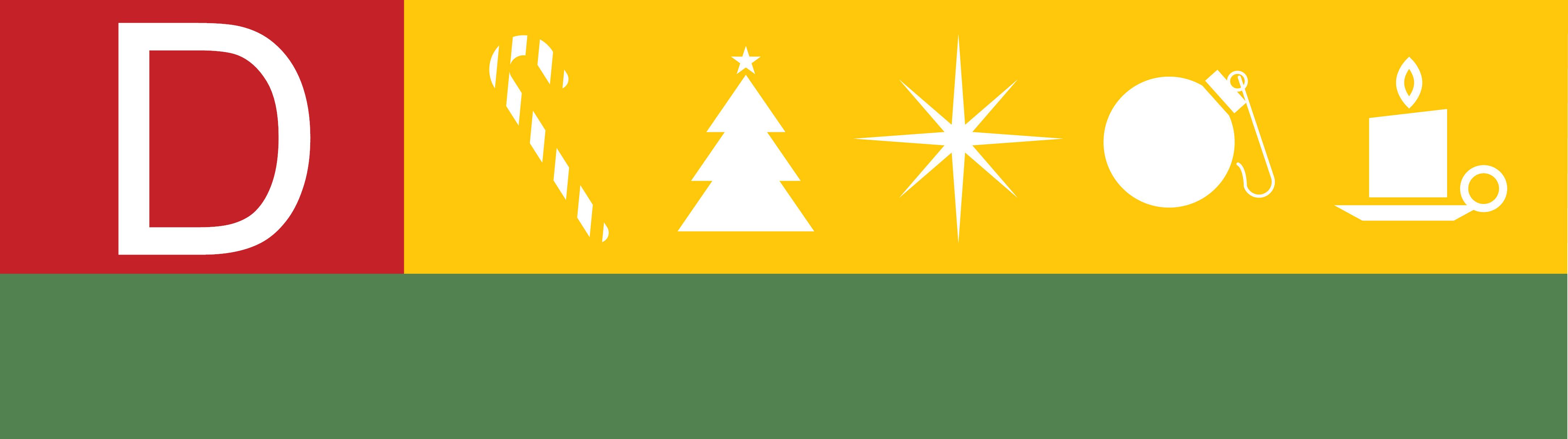 For unto you is born this day in the city of David a Savior, who is Christ the Lord.Luke 2:11SUNDAYMONDAYTUESDAYWEDNESDAYTHURSDAYFRIDAYSATURDAY123456789101112131415161718192021222324Winter BeginsChristmas Eve25262728293031Christmas DayNew Year’s Eve